St William’s RCVA Primary school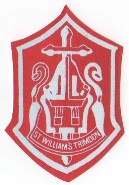 Job description for a After School AssistantAfter School supervisors, plan and lead activities for children involved in the schools after school club including preparing snacks for children.What's involvedAfter School Club supervisors have a range of duties and responsibilities, varying according to the type of school, which typically include:effective supervising pupils in during after school clubPlanning activities to engage childrendealing with misbehaviour and reporting any problems they are unable to resolve to the duty teacher or head teachertending to pupils who are sick or injured, ensuring they receive appropriate medical attention, and reporting any serious accidentsbeing aware of responsibilities under child protection legislation, and reporting concerns to a senior supervisor or the head teacherassisting with play activities if required.Skills and experience you'll needTo work as a supervisory assistant, the following skills would be helpful:enjoyment of working with children and the ability to control and supervise thempatiencethe ability to stay calmgood communication skillsthe ability to work as part of a teamCreative and able to plan activities for childrenEntry requirementsIt could be an advantage if you have basic first aid skills and experience of working with children. You would need clearance from the Disclosure and Barring Service (formerly the Criminal Records Bureau), along with patience and the ability to stay calm.Training and developmentOnce you start work, you will receive training on the job from experienced staff. You might also attend a first aid course and a food hygiene course.